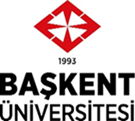 Başkent Üniversitesi Sosyal ve Beşeri Bilimler ve Sanat Alan Araştırma Kurulu/Sosyal ve Beşeri Bilimler Bilimsel Araştırma ve Yayın Etiği Kurulu Başvuru FormuAraştırmacı/proje yürütücüsü bilgileri: (ad/soyad/birim/iletişim bilgileri)Tez danışmanı/ders sorumlusu bilgileri:Araştırmanın/projenin/tezin/makalenin adı:Konu ve kapsamı: (bir sayfayı geçmemelidir)Amacı ve önemi: (bir sayfayı geçmemelidir)Özet ve anahtar kelimeler: (bir sayfayı geçmemelidir)Araştırma yöntemi:Projenin bütçesi ve kaynağı:Projenin süresi:Araştırmanın/projenin/tezin/makalenin topluma sağlayacağı olası katkılar: